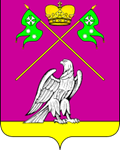 АДМИНИСТРАЦИЯ МУНИЦИПАЛЬНОГО  ОБРАЗОВАНИЯ  ВЫСЕЛКОВСКИЙ  РАЙОНПОСТАНОВЛЕНИЕот 12.09.2023                                                                                             № 1357 ст-ца ВыселкиО повышении должностных окладов работников муниципальных учреждений муниципального образования Выселковский район           В соответствии с подпунктом 2 пункта 10 решения Совета муниципального образования Выселковский район от 20 декабря 2022 года                 № 1-182 «О бюджете муниципального образования Выселковский район на 2023 год и на плановый период 2024 и 2025 годов», п о с т а н о в л я ю:	1. Повысить с 1 октября 2023 года на 4,0 процента размеры месячных должностных окладов работников муниципальных учреждений муниципального образования Выселковский район, установленные постановлением администрации муниципального образования Выселковский район от 29 декабря 2020 года № 1336 «Об оплате труда работников муниципальных учреждений муниципального образования Выселковский район».2. Финансовому управлению администрации муниципального образования Выселковский район (Колесникова) направить настоящее постановление в отдел Муниципальный центр управления администрации муниципального образования Выселковский район в формате Word, для опубликования на официальном сайте администрации муниципального образования Выселковский район в сети «Интернет».3. Отделу Муниципальный центр управления администрации муниципального образования Выселковский район (Абушаев) разместить (опубликовать) настоящее постановление на официальном сайте администрации муниципального образования Выселковский район в сети Интернет.4. Контроль за выполнением настоящего постановления возложить на заместителя главы муниципального образования Выселковский район, начальника финансового управления администрации муниципального образования Выселковский район И.А. Колесникову.5. Постановление вступает в силу на следующий день после его официального опубликования. Глава муниципальногообразования Выселковский район                                                      С.И. Фирстков